В целях формирования общественного мнения, направленного на укрепление социальной значимости семьи как основного института общества и в соответствии с муниципальной программой «Развитие образования в городе Ярославле» на 2015–2017 годыПРИКАЗЫВАЮ:Провести в период с 18 октября по 6 декабря 2017 года городской конкурс «Семейные ценности» (далее – конкурс).Поручить организацию и проведение конкурса муниципальному образовательному учреждению дополнительного образования Детскому центру «Восхождение» (далее – Детский центр «Восхождение»).Утвердить положение о проведении городского конкурса «Семейные ценности» (Приложение).Директору муниципального образовательного учреждения  дополнительного образования Детский центр «Восхождение»:4.1. Подготовить  и представить на согласование заместителю директора департамента (Ильина Е.А.) смету расходов на проведение конкурса.4.2. Произвести оплату расходов в соответствии со сметой  за счет средств, предусмотренных муниципальной программой «Развитие образования в городе Ярославле» на 2015–2017 годы.5. Поручить оценку конкурсных работ следующим муниципальным образовательным учреждениям дополнительного образования:МОУ ДО КОЦ «ЛАД» (Брожевич И.В.);Центр анимационного творчества «Перспектива» (Ищук В.В.);МОУ ДО ЦДТ «Горизонт» (Кириллова М.А.).5. Контроль за исполнением приказа возложить на начальника отдела дополнительного образования  и воспитательной работы Абрамову Е.Г.Директор департамента                                                                                              Е.А.Иванова  Приложениек приказу департамента образования мэрии города Ярославля от 17.10.2017 № 01-05/882Положение о проведении городского конкурса«Семейные ценности»Общие положенияУчредителем городского конкурса «Семейные ценности» (далее – конкурс) является департамент образования мэрии города Ярославля.Подготовку и проведение конкурса осуществляет  организатор - муниципальное образовательное учреждение  дополнительного образования Детский центр «Восхождение» (далее – Детский центр «Восхождение»).Соорганизаторами конкурса являются: МОУ ДО КОЦ «ЛАД», Центр анимационного творчества «Перспектива», МОУ ДО ЦДТ «Горизонт».Цели и задачи конкурса:привлечение внимания к духовно-нравственным ценностям семьи, поддержка воспитательной значимости семьи в жизни ребёнка; поддержка, укрепление и развитие традиций семейного творчества, усиление его воспитательного значения; выявление и поддержка талантливых семей; формирование общественного мнения, направленного на укрепление социальной значимости семьи как основного института общества; развитие индивидуальных творческих способностей и популяризация детского творчества; распространение новых форм организации семейного досуга; обобщение работы образовательных учреждений с семьёй, представление на конкурсе лучшего опыта.Время и место проведенияКонкурс  проводится  в четыре  этапа: I этап с 18 по 27 октября – прием заявок (Приложение 1) Детским центром «Восхождение» по адресу 150014, г. Ярославль, пр-т Толбухина, 43, либо на почту:voshozhdenie.yar@yandex.ruII этап с 30 октября по 17 ноября – прием работ муниципальными образовательными учреждениями  образования по номинациям, осуществляющим прием и экспертную оценку работ (Приложение 2)III этап с 20 по 29 ноября – работа экспертных комиссий, в муниципальных образовательных учреждениях дополнительного образования по номинациям осуществляющим прием и экспертную оценку работ.IVэтап 6 декабря в 17.00 – подведение итогов и награждение, ДК ВОС по адресу:150049, г. Ярославль, Рыбинская улица, д. 514. Участники конкурсаСемейные команды, представляющие муниципальные образовательные учреждения (далее – учреждения). Каждое учреждение может направить на конкурс одну или несколько семейных команд, которые могут участвовать в одной и более номинациях.Условия и порядок проведения конкурсаДля участия в конкурсе необходимо подготовить и представить: заявку участника (Приложение 1), конкурсную работу (Приложение 2) в соответствии со следующими номинациями:«Наша дружная семья» – изобразительное творчество. Участники представляют на конкурс работу, выполненную в техниках: карандаш, гуашь, акварель, пастель, отвечающую целям и задачам конкурса. Формат работы: А4 или А3.ВАЖНО: Каждая работа должна быть оформлена в рамку и содержать этикетку, размером 4см*9см (Приложение 3). Критерии  оценки  конкурсных  работ:соответствие работы тематике конкурса;художественное мастерство и качество исполнения; оригинальность работы; целостность художественного образа. «Семейная ярмарка» – художественно-прикладное творчество. Для участия в конкурсе принимаются декоративно-прикладные изделия, выполненные из различных материалов. ВАЖНО: Каждый экспонат должен иметь этикетку, размером 4см*9см (Приложение 3).Критерии оценки конкурсных работ: соответствие работы тематике конкурса;сложность изготовления; оригинальность работы; художественное оформление; аккуратность изготовления; - 	целостность художественного образа.3.  «В объективе – семья» – фотографическое творчество. Для участия в конкурсе принимаются фотоработы в распечатанном виде. Фотография (фотоколлаж) должна отражать задумку и работу команды – участника. Приветствуется творческое оформление и интересные комментарии. На конкурс не принимаются фотографии, содержащие элементы насилия, расовой, национальной или религиозной нетерпимости.ВАЖНО:Фотоработы представленные на конкурс должны содержать этикетку, размером 4см*9см (Приложение 3).Критерии оценки:соответствие работы тематике конкурса;профессиональное мастерство (техника и качество исполнения);оригинальность идеи, творческие находки автора;художественный и эстетический уровень исполнения;«Самая – самая семья!» – семейные фильмы. Для участия в конкурсе принимаются видеоматериалыпродолжительностьювидеоматериалыпродолжительностью до 10 минут (игровое, анимационное, документальное кино, видеоклипы, ролики). На конкурс не принимаются видеоматериалы, содержащие элементы насилия, расовой, национальной или религиозной нетерпимости. ВАЖНО:Работы (название видеофайла), представленные на конкурс должны иметь название идентичное указанному в заявке участника.Критерии оценки:соответствие работы тематике конкурса;оригинальность, творческие находки автора;техническая реализация (качество видеосъёмки, монтаж видеоролика, сложность исполнения);эмоциональное воздействие на аудиторию.«С семьи начинается Родина» – материалы историко-краеведческих исследований генеалогического древа семьи. Для участия в конкурсе принимаются работы в распечатанном (рисунок, таблица, альбом, стенд и  др.) и электронном (таблица, компьютерная презентация и др.) виде. ВАЖНО:Работы, представленные на конкурс должны содержать титульный лист или этикетку, размером 4см*9см (Приложение 3).Критерии оценки:количество поколений, отражённых в схеме;соответствие общепринятым требованиям составления родословных схем;оригинальность оформления работы.«О счастливой семье» – литературное творчество. Для участия в конкурсе принимаются текстовые документы в распечатанном виде (стихотворение, рассказ, сказка и др.). ВАЖНО:Работы, представленные на конкурс должны содержать титульный лист или этикетку, размером 4см*9см (Приложение 3).Критерии оценки:соответствие работы тематике конкурса; художественное оформление;композиционная целостность литературного произведения;оригинальность содержания работы.7. «Играем в театр вместе» – театральное семейное представление. Для участия в конкурсе принимаются театральные постановки. На выступление конкурсантам отводится 15 минут. ВАЖНО: оценочная экспертиза работ в данной номинации будет проводиться по отдельному графику, который будет составлен организатором конкурса и доведён до сведения участников.Критерии оценки:сценический образ (умение участников использовать средства выразительности интонация, мимика, жест и т.д., совокупность средств и приемов сценического поведения исполнителей ролей);раскрытие и яркость образов персонажей;соответствие репертуара возрастным особенностям исполнителей ролей;исполнение ролей в сценических или стилизованных костюмах; художественное и музыкальное оформление спектакля (фонограммы, декорации и тд.).«Песни нашей семьи» – вокальное творчество. Для участия в конкурсе принимаются вокальные номера, в исполнении двух (не менее) и более участников одной семейной команды.ВАЖНО: Семейная команда может исполнить 1 вокальный номер, в состав команды должен входить ребенок. Оценочная экспертиза работ в данной номинации будет проводиться по отдельному графику, который будет составлен организатором конкурса и доведён до сведения участников.Критерии оценки:сценический образ (умение донести до слушателя смысл, костюм, оригинальность и артистичность исполнения, сценические движения); вокальное мастерство (чистота интонирования, дикция, ритмичность, тембр, голоса);смысловое содержание музыкального произведения;песня рода, большой семьи, которая передается из поколения в поколение; семейное авторство;эмоциональное воздействие на аудиторию.Общие критерии оценки творческих работ семейной команды:оригинальность замысла, формы, содержания работы; качество художественного исполнения работы;творчество членов семьи, во время исполнения работы. соответствие содержания работы  тематике, целям и задачам конкурса: Жюри должно увидеть в конкурсных работах как средствами, которые соответствуют выбранной номинации, представлены:члены семьи (имена, портреты, черты характера); традиции семьи; достижения семьи; главные семейные ценности. ВНИМАНИЕ:Для номинаций 1 – 6 учреждение должно представить в указанные сроки на конкурс заявки и работы.Для номинаций 7 – 8 учреждение должно подать в указанные сроки только заявку и подготовиться к представлению своей работы на секциях конкурса. График дней работы данных секций будет составлен организатором конкурса и доведён до сведения участников.Если в одной из секций количество представленных работ менее трех, то конкурс в данной секции не проводится. Работы  обучающихся  направляются  на общих основаниях в смежные секции.В результате работы секций экспертами будет определён самый интересный опыт духовно-нравственных ценностей семьи, с которым семья сможет выступить на итоговом празднике.Подведение итогов и награждениеОценку конкурсных работ и определение победителей, а также призеров конкурса осуществляет жюри, состав которого формируют организаторы конкурса по согласованию с учредителем. Учреждение – организатор осуществляет подведение итогов конкурса. Количество членов жюри в каждой номинации по 2 – 3 человека. Жюри:проводит экспертизу конкурсных работ, представляемых участниками; определяет победителей и призёров конкурса; ведёт и подписывает протокол.Победители (1 место) и призеры (2,3 место) в каждой номинации награждаются дипломами департамента образования мэрии города Ярославля и памятными подарками, всего – 24 памятных подарка.На усмотрение организаторов и экспертов жюри возможно также награждение 1 – 3 участников в каждой номинации конкурса поощрительными призами. Все остальные участники получают свидетельства.Итоги конкурса подводятся организатором, оформляются протоколом и утверждаются приказом департамента образования мэрии города Ярославля.По всем вопросам обращаться по телефонам: 20 – 07 – 02, зав. отделом ОМР Мутовкина Екатерина Евгеньевна, педагог – организатор Соколовская Александра Владимировна.Приложение 1Заявка на участие в городском конкурсе«Семейные ценности»ВНИМАНИЕ!Заявленные на конкурс работы изменениям не подлежат. Заявки принимаются только на бланке образовательного учреждения с подписью руководителя учреждения. В конце заявке обязательно указать информацию для контакта: ФИО ответственного исполнителя заявки, телефон/факс, электронный адрес.Директор ОУ _________________                                                           М.П.«___»______________2017 годПриложение 2График приема работ на городской конкурс «Семейные ценности» по номинациям в муниципальных образовательных учреждениях дополнительного образованияПриложение 3Этикетка для работ, представленныхна городской конкурс «Семейные ценности»9 см.                4 см.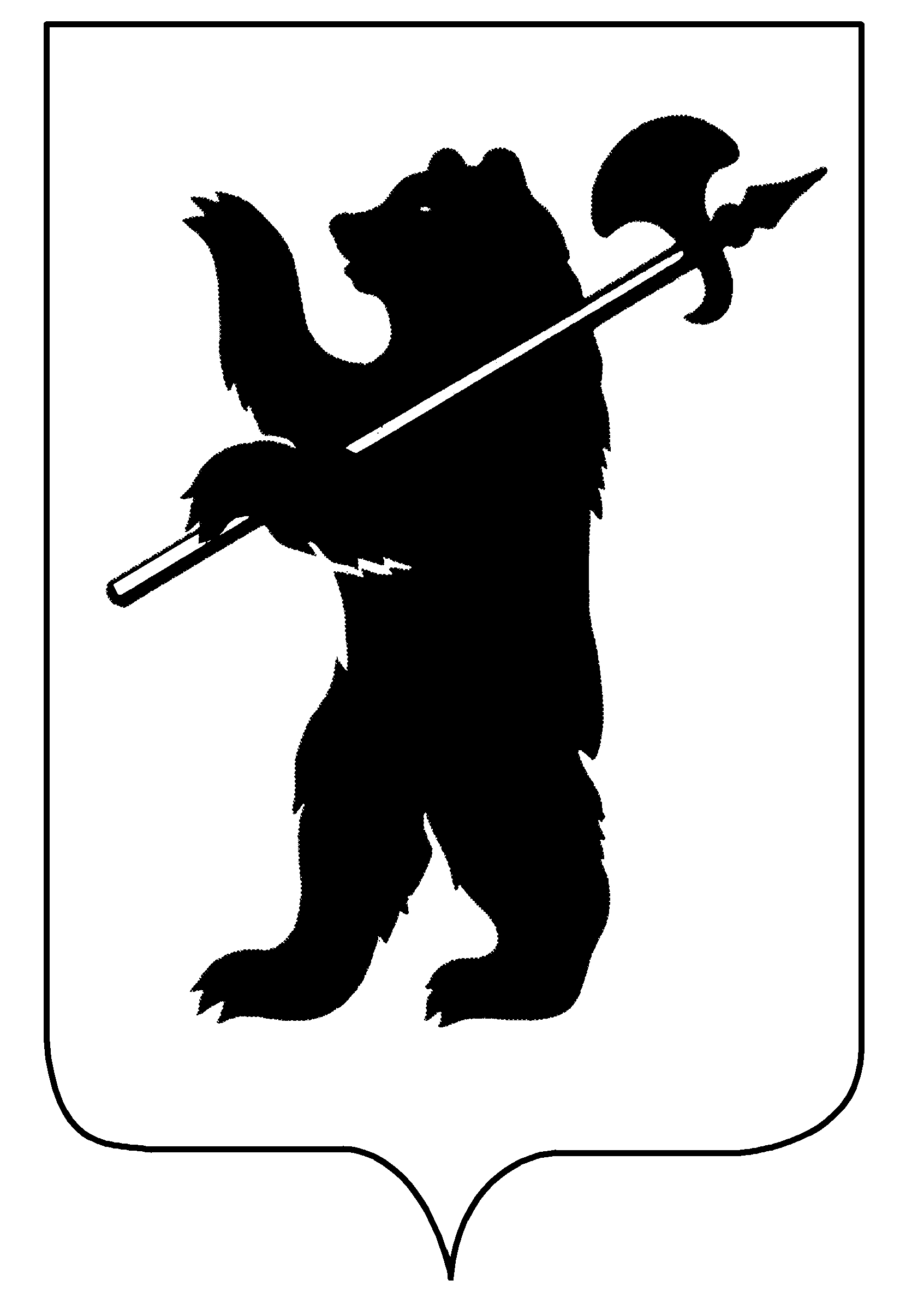 ДЕПАРТАМЕНТ ОБРАЗОВАНИЯМЭРИИ ГОРОДА ЯРОСЛАВЛЯПРИКАЗДЕПАРТАМЕНТ ОБРАЗОВАНИЯМЭРИИ ГОРОДА ЯРОСЛАВЛЯПРИКАЗДЕПАРТАМЕНТ ОБРАЗОВАНИЯМЭРИИ ГОРОДА ЯРОСЛАВЛЯПРИКАЗ17.10.2017	17.10.2017	№ 01-05/882О проведении городского конкурса «Семейные ценности»Информация об ОУИнформация об ОУНазвание ОУ, представляющего команду – участникаФИО куратор команды от ОУДолжность куратора командыКонтактный телефон куратора командыИнформация об участникахИнформация об участникахСемейная команда участник (фамилия либо название команды)ФИО и возраст участников (с указанием родственной связи). Для детей указать общеобразовательное учреждение, в котором обучается участник конкурсаФИО и возраст участников (с указанием родственной связи). Для детей указать общеобразовательное учреждение, в котором обучается участник конкурсаФИО и возраст участников (с указанием родственной связи). Для детей указать общеобразовательное учреждение, в котором обучается участник конкурсаФИО и возраст участников (с указанием родственной связи). Для детей указать общеобразовательное учреждение, в котором обучается участник конкурсаФИО и возраст участников (с указанием родственной связи). Для детей указать общеобразовательное учреждение, в котором обучается участник конкурсаФИО и возраст участников (с указанием родственной связи). Для детей указать общеобразовательное учреждение, в котором обучается участник конкурсаИнформация о конкурсной работеИнформация о конкурсной работеНоминация конкурсаНазвание работы Форма подачи (текст, видео, фото, поделка и тд.)№Номинация Учреждение, осуществляющее прием и экспертную оценку работОтветственное лицоГрафик приема работ «Наша дружная семья»МОУ ДО ДЦ «Восхождение»Пр-т. Толбухина, 43Мутовкина Екатерина Евгеньевна 20 – 07 – 028 – 960 – 526 – 48 – 94 voshozhdenie.yar@yandex.ru30 октября – 17 ноября Будние дни с 9.00 до 17.00«Семейная ярмарка»МОУ ДО ДЦ «Восхождение»Пр-т. Толбухина, 43Мутовкина Екатерина Евгеньевна 20 – 07 – 028 – 960 – 526 – 48 – 94 voshozhdenie.yar@yandex.ru30 октября – 17 ноября Будние дни с 9.00 до 17.00« В объективе – семья»Центр анимационного творчества «Перспектива»Ул. Некрасова, 64/56Кулигина Ольга Валерьевна 8 – 903 – 820 -03 – 44perspectiva.konkurs@gmail.com30 октября – 17 ноября Будние дни с 9.00 до 17.00«Самая – самая семья!»Центр анимационного творчества «Перспектива»Ул. Некрасова, 64/56Кулигина Ольга Валерьевна 8 – 903 – 820 -03 – 44perspectiva.konkurs@gmail.com30 октября – 17 ноября Будние дни с 9.00 до 17.00«С семьи начинается Родина»МОУ ДО ЦДТ «Горизонт» Ул. Зои Космодемьянской, 4 АСветлана Таллгатовна Макурина ТаллгатовнаМакуринаТаллгатовнаМакуринаТаллгатовнаМакурина8 – 960 – 534 – 55 – 65 zdtyar@mail.ru30 октября – 17 ноября Вт., Чт. 12.00 – 20.00 Ср., пт., 10.00 – 17.00 «О счастливой семье»МОУ ДО ЦДТ «Горизонт» Ул. Зои Космодемьянской, 4 АСветлана Таллгатовна Макурина ТаллгатовнаМакуринаТаллгатовнаМакуринаТаллгатовнаМакурина8 – 960 – 534 – 55 – 65 zdtyar@mail.ru30 октября – 17 ноября Вт., Чт. 12.00 – 20.00 Ср., пт., 10.00 – 17.00 «Играем в театр вместе»МОУ ДО КОЦ «ЛАД»Проезд Доброхотова, 9Куканова Нина Михайловна 8 – 905 – 130 55 – 81 omolad@mail.ruПо отдельному графику (будет донесен до сведенья участников после окончания приема заявок)«Песни нашей семьи»МОУ ДО КОЦ «ЛАД»Проезд Доброхотова, 9Куканова Нина Михайловна 8 – 905 – 130 55 – 81 omolad@mail.ruПо отдельному графику (будет донесен до сведенья участников после окончания приема заявок)